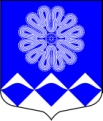 РОССИЙСКАЯ ФЕДЕРАЦИЯАДМИНИСТРАЦИЯ МУНИЦИПАЛЬНОГО ОБРАЗОВАНИЯПЧЕВСКОЕ СЕЛЬСКОЕ ПОСЕЛЕНИЕКИРИШСКОГО МУНИЦИПАЛЬНОГО РАЙОНАЛЕНИНГРАДСКОЙ ОБЛАСТИПОСТАНОВЛЕНИЕ 14  июня 2022 года                            						№  68В соответствии со статьей 39 Федерального закона от 05.04.2013 N 44-ФЗ «О контрактной системе в сфере закупок товаров, работ, услуг для обеспечения государственных и муниципальных нужд», администрация муниципального образования Пчевское сельское поселение Киришского муниципального района Ленинградской области  ПОСТАНОВЛЯЕТ: Утвердить Положение о комиссии по осуществлению закупок товаров, работ, услуг для обеспечения муниципальных нужд муниципального образования Пчевское сельское поселение Киришского муниципального района Ленинградской области, согласно Приложению к настоящему Постановлению.Опубликовать настоящее постановление в газете «Пчевский вестник» и на официальном сайте администрации МО Пчевское сельское поселение Киришского муниципального района Ленинградской.Настоящее Постановление вступает в силу с 01.01.2022 года.Контроль за исполнением настоящего постановления оставляю за собой. Глава администрации 			                                    	Д.Н.Левашов Разослано: дело-2, прокуратура, членам комиссии, газета «Пчевский вестник», сайт Приложение к постановлению № 68  от 14.06.2022 ПОЛОЖЕНИЕо комиссии по осуществлению закупок товаров, работ, услуг для обеспечения муниципальных нужд муниципального образования Пчевское сельское поселение Киришского муниципального района Ленинградской (далее - Положение)1. Основные положения.1.1. Настоящее Положение определяет цели, задачи, функции, полномочия и порядок деятельности комиссии по осуществлению закупок товаров, работ, услуг для обеспечения муниципальных нужд муниципального образования Пчевское сельское поселение Киришского муниципального района Ленинградской (далее - комиссия) путем проведения конкурентных способов определения поставщиков (подрядчиков, исполнителей), предусмотренных ч.2 ст.24 Федерального закона от 05.04.2013 N 44-ФЗ «О контрактной системе в сфере закупок товаров, работ, услуг для обеспечения государственных и муниципальных нужд» (далее - Закон о контрактной системе). 1.2. Основные понятия:- определение поставщика (подрядчика, исполнителя) - совокупность действий, которые осуществляются заказчиком в порядке, установленном Федеральным законом от 05.04.2013 N 44-ФЗ «О контрактной системе в сфере закупок товаров, работ, услуг для обеспечения государственных и муниципальных нужд», начиная с размещения извещения об осуществлении закупки товара, работы, услуги и завершаются заключением контракта;- муниципальный заказчик - муниципальный орган или муниципальное казенное учреждение, действующие от имени муниципального образования, уполномоченные принимать бюджетные обязательства в соответствии с бюджетным законодательством Российской Федерации от имени муниципального образования и осуществляющие закупки;- заказчик - государственный или муниципальный заказчик либо в соответствии с частями 1 и 2.1 статьи 15 Закона о контрактной системе бюджетное учреждение, государственное, муниципальное унитарные предприятия, осуществляющие закупки;- участник закупки - любое юридическое лицо независимо от его организационно-правовой формы, формы собственности, места нахождения и места происхождения капитала, за исключением юридического лица, местом регистрации которого является государство или территория, включенные в утверждаемый в соответствии с подпунктом 1 пункта 3 статьи 284 Налогового кодекса Российской Федерации перечень государств и территорий, предоставляющих льготный налоговый режим налогообложения и (или) не предусматривающих раскрытия и предоставления информации при проведении финансовых операций (офшорные зоны) в отношении юридических лиц (далее - офшорная компания), или любое физическое лицо, в том числе зарегистрированное в качестве индивидуального предпринимателя;- открытый конкурентный способ определения поставщика - способ определения поставщика, при котором информация о закупке сообщается заказчиком неограниченному кругу лиц путем размещения в единой информационной системе извещения об осуществлении закупки;- закрытый конкурентный способ определения поставщика - способ определения поставщика, при котором информация о закупке сообщается путем направления приглашений принять участие в определении поставщика (подрядчика, исполнителя) (далее - приглашение) ограниченному кругу лиц, которые способны осуществить поставки товаров, выполнение работ, оказание услуг, являющихся объектами закупок;- государственный контракт, муниципальный контракт - гражданско-правовой договор, предметом которого являются поставка товара, выполнение работы, оказание услуги (в том числе приобретение недвижимого имущества или аренда имущества) и который заключен от имени Российской Федерации, субъекта Российской Федерации (государственный контракт), муниципального образования (муниципальный контракт) государственным или муниципальным заказчиком для обеспечения соответственно государственных нужд, муниципальных нужд;- контракт - государственный или муниципальный контракт либо гражданско-правовой договор, предметом которого являются поставка товара, выполнение работы, оказание услуги (в том числе приобретение недвижимого имущества или аренда имущества) и который заключен бюджетным учреждением, государственным или муниципальным унитарным предприятием либо иным юридическим лицом в соответствии с частями 1, 2.1, 4, 4.1, 4.3 и 5 статьи 15 Закона о контрактной системе.1.3. Процедуры по определению поставщиков (подрядчиков, исполнителей) проводятся самим заказчиком в соответствии с нормами Закона о контрактной системе.1.4. Заказчик вправе привлечь на основе контракта специализированную организацию для выполнения отдельных функций по определению поставщика (подрядчика, исполнителя), в том числе для разработки документации о закупке (в случае, если Законом о контрактной системе предусмотрена документация о закупке), размещения в единой информационной системе и на электронной площадке информации и электронных документов, предусмотренных Законом о контрактной системе, направления приглашений, выполнения иных функций, связанных с обеспечением проведения определения поставщика (подрядчика, исполнителя). При этом создание комиссии по осуществлению закупок, определение начальной (максимальной) цены контракта, начальной цены единицы товара, работы, услуги, начальной суммы цен указанных единиц, предмета и иных существенных условий контракта, утверждение проекта контракта, документации о закупке (в случае, если Законом о контрактной системе предусмотрена документация о закупке) и подписание контракта осуществляются заказчиком.1.5. Выбор и взаимодействие со специализированной организацией (в случае ее привлечения заказчиком) осуществляется в порядке, установленном статьей 40 Закона о контрактной системе.1.6. В процессе осуществления своих полномочий комиссия взаимодействует с заказчиком в порядке, установленном настоящим Положением.2. Правовое регулированиеКомиссия в процессе своей деятельности руководствуется Бюджетным кодексом Российской Федерации, Гражданским кодексом Российской Федерации, Законом о контрактной системе, Федеральным законом от 26.07.2006 N 135-ФЗ «О защите конкуренции» (далее - Закон о защите конкуренции), Федеральным законом от 05.04.2013 N 44-ФЗ «О контрактной системе в сфере закупок товаров, работ, услуг для обеспечения государственных и муниципальных нужд», иными действующими нормативными правовыми актами Российской Федерации, распоряжениями заказчика и настоящим Положением.3. Цели создания и принципы работы комиссии3.1. Комиссия создается в целях определения поставщиков (подрядчиков, исполнителей) за исключением осуществления закупки у единственного поставщика (подрядчика, исполнителя).3.2. В своей деятельности комиссия руководствуется следующими принципами.3.2.1. Эффективность и экономичность использования выделенных средств бюджета и внебюджетных источников финансирования.3.2.2. Публичность, гласность, открытость и прозрачность процедуры определения поставщиков (подрядчиков, исполнителей).3.2.3. Обеспечение добросовестной конкуренции, недопущение дискриминации, введения ограничений или преимуществ для отдельных участников закупки, за исключением случаев, если такие преимущества установлены действующим законодательством Российской Федерации.3.2.4. Устранение возможностей злоупотребления и коррупции при определении поставщиков (подрядчиков, исполнителей).3.2.5. Недопущение разглашения сведений, ставших известными в ходе проведения процедур определения поставщиков (подрядчиков, исполнителей), в случаях, установленных действующим законодательством.4. Функции комиссии 
при проведении открытых конкурентных способов закупок4.1. Электронный конкурс. При осуществлении процедуры определения поставщика (подрядчика, исполнителя) путем проведения электронного конкурса в обязанности комиссии входит следующее.4.1.1. Члены комиссии не позднее двух рабочих дней (за исключением случая, предусмотренного частью 4 статьи 48 Закона о контрактной системе) со дня, следующего за датой окончания срока подачи заявок на участие в закупке, но не позднее даты окончания срока рассмотрения и оценки первых частей заявок на участие в закупке, установленной в извещении об осуществлении закупки:а) рассматривают первые части заявок на участие в закупке, направленные оператором электронной площадки, и принимают решение о признании первой части заявки на участие в закупке соответствующей извещению об осуществлении закупки или об отклонении заявки на участие в закупке;б) осуществляют оценку первых частей заявок на участие в закупке, в отношении которых принято решение о признании соответствующими извещению об осуществлении закупки, по критериям, предусмотренным пунктами 2 и 3 части 1 статьи 32 Закона о контрактной системе (если такие критерии установлены извещением об осуществлении закупки);4.1.2. Члены комиссии при рассмотрении первых частей заявок на участие в закупке отклоняют соответствующую заявку в случаях:1) непредставления (за исключением случаев, предусмотренных Законом о контрактной системе) информации и документов, предусмотренных подпунктами "а", "б", "г" и "д" пункта 2 части 1 статьи 43 Закона о контрактной системе, несоответствия таких информации и документов извещению об осуществлении закупки;2) если в первой части заявки на участие в закупке содержится информация, предусмотренная пунктами 1, 3 и 4 части 1 статьи 43 Закона о контрактной системе;3) выявления недостоверной информации, содержащейся в первой части заявки на участие в закупке.4.1.3. Члены комиссии не позднее двух рабочих дней со дня, следующего за днем получения вторых частей заявок на участие в закупке, информации и документов в соответствии с пунктом 2 части 10 статьи 48 Закона о контрактной системе, но не позднее даты окончания срока рассмотрения и оценки вторых частей заявок на участие в закупке, установленной в извещении об осуществлении закупки:а) рассматривают вторые части заявок на участие в закупке, а также информацию и документы, направленные оператором электронной площадки в соответствии с пунктом 2 части 10 статьи 48 Закона о контрактной системе, и принимают решение о признании второй части заявки на участие в закупке, соответствующей требованиям извещения об осуществлении закупки или об отклонении заявки на участие в закупке;б) осуществляют оценку вторых частей заявок на участие в закупке, в отношении которых принято решение о признании соответствующими извещению об осуществлении закупки, по критерию, предусмотренному пунктом 4 части 1 статьи 32 Закона о контрактной системе (если такой критерий установлен извещением об осуществлении закупки);4.1.4. Члены комиссии при рассмотрении вторых частей заявок на участие в закупке отклоняют соответствующую заявку в случаях:1) непредставления (за исключением случаев, предусмотренных Законом о контрактной системе) участником закупки оператору электронной площадки в заявке на участие в закупке информации и документов, предусмотренных извещением об осуществлении закупки в соответствии с Законом о контрактной системе (за исключением информации и документов, предусмотренных пунктами 2 и 3 части 6 статьи 43 Закона о контрактной системе), несоответствия таких информации и документов требованиям, установленным в извещении об осуществлении закупки;2) непредставления информации и документов, предусмотренных пунктами 2 и 3 части 6 статьи 43 Закона о контрактной системе, несоответствия таких информации и документов требованиям, установленным в извещении об осуществлении закупки;3) несоответствия участника закупки требованиям, установленным в извещении об осуществлении закупки в соответствии с частью 1 статьи 31 Закона о контрактной системе, требованиям, установленным в извещении об осуществлении закупки в соответствии с частями 1.1, 2 и 2.1 (при наличии таких требований) статьи 31 Закона о контрактной системе;4) предусмотренных нормативными правовыми актами, принятыми в соответствии со статьей 14 Закона о контрактной системе (за исключением случаев непредставления информации и документов, предусмотренных пунктом 5 части 1 статьи 43 Закона о контрактной системе);5) непредставления информации и документов, предусмотренных пунктом 5 части 1 статьи 43 Закона о контрактной системе, если такие документы предусмотрены нормативными правовыми актами, принятыми в соответствии с частью 3 статьи 14 Закона о контрактной системе (в случае установления в соответствии со статьей 14 Закона о контрактной системе в извещении об осуществлении закупки запрета допуска товаров, происходящих из иностранного государства или группы иностранных государств);6) выявления отнесения участника закупки к организациям, предусмотренным пунктом 4 статьи 2 Федерального закона от 4 июня 2018 года №127-ФЗ «О мерах воздействия (противодействия) на недружественные действия Соединенных Штатов Америки и иных иностранных государств», в случае осуществления закупки работ, услуг, включенных в перечень, определенный Правительством Российской Федерации в соответствии с указанным пунктом;7) предусмотренных частью 6 статьи 45 Закона о контрактной системе;8) выявления недостоверной информации, содержащейся в заявке на участие в закупке;9) указания информации о предложении участника закупки, предусмотренном пунктом 3 или пунктом 4 части 1 статьи 43 Закона о контрактной системе.4.1.5. Члены комиссии не позднее одного рабочего дня со дня, следующего за днем получения информации и документов в соответствии с пунктом 1 части 14 статьи 48 Закона о контрактной системе:а) осуществляют оценку ценовых предложений по критерию, предусмотренному пунктом 1 части 1 статьи 32 Закона о контрактной системе;б) на основании результатов оценки первых и вторых частей заявок на участие в закупке, содержащихся в протоколах, предусмотренных частями 6 и 13 статьи 48 Закона о контрактной системе, а также оценки, предусмотренной подпунктом «а» пункта 15 Закона о контрактной системе, присваивают каждой заявке на участие в закупке, первая и вторая части которой признаны соответствующими извещению об осуществлении закупки, порядковый номер в порядке уменьшения степени выгодности содержащихся в таких заявках условий исполнения контракта и с учетом положений нормативных правовых актов, принятых в соответствии со статьей 14 Закона о контрактной системе. Заявке на участие в закупке победителя определения поставщика (подрядчика, исполнителя) присваивается первый номер. В случае, если в нескольких заявках на участие в закупке содержатся одинаковые условия исполнения контракта, меньший порядковый номер присваивается заявке на участие в закупке, которая поступила ранее других заявок на участие в закупке, содержащих такие же условия.в) подписывают протокол рассмотрения и оценки первых частей заявок на участие в закупке, сформированный заказчиком с использованием электронной площадки усиленными электронными подписями.4.1.6. Действия, предусмотренные частью 11 статьи 48 Закона о контрактной системе, осуществляются не позднее двух рабочих дней со дня, следующего за днем получения в соответствии с пунктом 2 части 19 статьи 48 Закона о контрактной системе вторых частей заявок на участие в закупке, информации и документов, но не позднее даты окончания срока рассмотрения и оценки вторых частей заявок на участие в закупке, установленной в извещении об осуществлении закупки.4.2. Электронный аукцион. При осуществлении процедуры определения поставщика (подрядчика, исполнителя) путем проведения электронного аукциона в обязанности комиссии входит следующее.4.2.1. Члены комиссии не позднее двух рабочих дней со дня, следующего за датой окончания срока подачи заявок на участие в закупке, но не позднее даты подведения итогов определения поставщика (подрядчика, исполнителя), установленной в извещении об осуществлении закупки:а) рассматривают заявки на участие в закупке, информацию и документы, направленные оператором электронной площадки в соответствии с пунктом 4 части 4 статьи 49 Закона о контрактной системе, и принимают решение о признании заявки на участие в закупке соответствующей извещению об осуществлении закупки или об отклонении заявки на участие в закупке по основаниям, предусмотренным пунктами 1 - 8 части 12 статьи 48 Закона о контрактной системе;б) на основании информации, содержащейся в протоколе подачи ценовых предложений, а также результатов рассмотрения, предусмотренного подпунктом «а» настоящего пункта, присваивают каждой заявке на участие в закупке, признанной соответствующей извещению об осуществлении закупки, порядковый номер в порядке возрастания минимального ценового предложения участника закупки, подавшего такую заявку (за исключением случая, предусмотренного пунктом 9 части 3 статьи 49 Закона о контрактной системе), при котором порядковые номера заявкам участников закупки, подавших ценовые предложения после подачи ценового предложения, предусмотренного абзацем первым пункта 9 части 3 статьи 49 Закона о контрактной системе, присваиваются в порядке убывания размера ценового предложения участника закупки), и с учетом положений нормативных правовых актов, принятых в соответствии со статьей 14 Закона о контрактной системе. Заявке на участие в закупке победителя определения поставщика (подрядчика, исполнителя) присваивается первый номер.в) подписывают протокол рассмотрения и оценки первых частей заявок на участие в закупке, сформированный заказчиком с использованием электронной площадки усиленными электронными подписями (в срок не позднее двух рабочих дней со дня, следующего за датой окончания срока подачи заявок на участие в закупке, но не позднее даты подведения итогов определения поставщика (подрядчика, исполнителя), установленной в извещении об осуществлении закупки).4.3. Электронный запрос котировок. При осуществлении процедуры определения поставщика (подрядчика, исполнителя) путем проведения электронного запроса котировок в обязанности комиссии входит следующее.4.3.1. Члены комиссии не позднее двух рабочих дней со дня, следующего за датой окончания срока подачи заявок на участие в закупке, но не позднее даты подведения итогов определения поставщика (подрядчика, исполнителя), установленных в извещении об осуществлении закупки:а) рассматривают заявки на участие в закупке, информацию и документы, направленные оператором электронной площадки в соответствии с частью 2 статьи 50 Закона о контрактной системе, и принимают решение о признании заявки на участие в закупке соответствующей извещению об осуществлении закупки или об отклонении заявки на участие в закупке по основаниям, предусмотренным пунктами 1 - 8 части 12 статьи 48 Закона о контрактной системе;б) на основании решения, предусмотренного подпунктом «а» настоящего пункта, присваивают каждой заявке на участие в закупке, признанной соответствующей извещению об осуществлении закупки, порядковый номер в порядке возрастания цены контракта, суммы цен единиц товара, работы, услуги (в случае, предусмотренном частью 24 статьи 22 Закона о контрактной системе), предложенных участником закупки, подавшим такую заявку, с учетом положений нормативных правовых актов, принятых в соответствии со статьей 14 Закона о контрактной системе. Заявке на участие в закупке победителя определения поставщика (подрядчика, исполнителя) присваивается первый номер. В случае, если в нескольких заявках на участие в закупке содержатся одинаковые предложения, предусмотренные пунктом 3 или 4 части 1 статьи 43 Закона о контрактной системе, меньший порядковый номер присваивается заявке на участие в закупке, которая поступила ранее других таких заявок.в) подписывают протокол рассмотрения и оценки первых частей заявок на участие в закупке, сформированный заказчиком с использованием электронной площадки усиленными электронными подписями (в срок не позднее двух рабочих дней со дня, следующего за датой окончания срока подачи заявок на участие в закупке, но не позднее даты подведения итогов определения поставщика (подрядчика, исполнителя), установленной в извещении об осуществлении закупки).4.4. Особенности работы комиссии при проведении открытых конкурентных способов закупок.4.4.1. В случае, если в соответствии с пунктом 1 части 1 статьи 52 Закона о контрактной системе электронный конкурс, электронный аукцион признан несостоявшимся члены комиссии не позднее двух рабочих дней со дня, следующего за датой окончания срока подачи заявок на участие в закупке, но не позднее даты подведения итогов определения поставщика (подрядчика, исполнителя), установленных в извещении об осуществлении закупки:рассматривают информацию и документы, направленные оператором электронной площадки в соответствии с пунктом 1 части 2 статьи 52 Закона о контрактной системе, и принимают решение о соответствии заявки на участие в закупке требованиям, установленным в извещении об осуществлении закупки, или об отклонении заявки на участие в закупке по основаниям, предусмотренным частями 5 и 12 статьи 48 Закона о контрактной системе (в случае проведения электронного конкурса), пунктами 1 - 8 части 12 статьи 48 (в случае проведения электронного аукциона) Закона о контрактной системе, а также подписывают усиленными электронными подписями сформированный заказчиком с использованием электронной площадки протокол подведения итогов определения поставщика (подрядчика, исполнителя).При этом в случае проведения электронного конкурса оценка по критериям оценки заявок на участие в закупке, установленным в извещении об осуществлении закупки, не осуществляется.4.4.2. В случае, если в соответствии с пунктом 2 части 1 статьи 52 Закона о контрактной системе, электронный конкурс признан несостоявшимся по результатам рассмотрения первых частей заявок на участие в закупке (за исключением случая, предусмотренного частью 19 статьи 48 Закона о контрактной системе) члены комиссии не позднее двух рабочих дней со дня, следующего за днем получения информации и документов в соответствии с пунктом 1 части 3 статьи 52 Закона о контрактной системе, но не позднее даты подведения итогов определения поставщика (подрядчика, исполнителя), установленной в извещении об осуществлении закупки:рассматривают информацию и документы, направленные оператором электронной площадки в соответствии с пунктом 1 части 3 статьи 52 Закона о контрактной системе, и принимают решение о соответствии заявки на участие в закупке требованиям, установленным в извещении об осуществлении закупки, или об отклонении заявки на участие в закупке по основаниям, предусмотренным частью 12 статьи 48 Закона о контрактной системе, а также подписывают усиленными электронными подписями сформированный заказчиком с использованием электронной площадки протокол подведения итогов определения поставщиков (подрядчиков, исполнителей);При этом оценка по критериям оценки заявок на участие в закупке, установленным в извещении об осуществлении закупки, не осуществляются.4.4.3. В случае, если в соответствии с пунктом 2 части 1 статьи 52 Закона о контрактной системе, электронный конкурс признан несостоявшимся по результатам рассмотрения вторых частей заявок на участие в закупке оценка, предусмотренная подпунктом «б» пункта 1 части 11, подпунктом «а» пункта 1 части 15 статьи 48 Закона о контрактной системе, не осуществляется.4.4.4. При заключении энергосервисного контракта путем проведения конкурса в соответствии со статьей 108 Закона о контрактной системе в случаях, предусмотренных пунктами 2 и 3 части 6 статьи 108 Закона о контрактной системе, для определения лучших условий исполнения энергосервисного контракта, предложенных в заявках на участие в конкурсе, комиссия вместо такого критерия оценки заявки на участие в конкурсе, как цена контракта, оценивает и сопоставляет такой критерий, как предложение о сумме, в целях выявления лучших условий исполнения этого контракта, соответствующих расходов заказчика на поставки энергетических ресурсов, которые заказчик осуществит в результате заключения, исполнения энергосервисного контракта, а также расходов, которые заказчик понесет по энергосервисному контракту. При этом рассмотрение и оценка заявок на участие в конкурсе в соответствии с таким критерием, как предложение о сумме, осуществляются в порядке, установленном Правительством Российской Федерации в соответствии с частью 8 статьи 32 Закона о контрактной системе в отношении такого критерия, как цена контракта, с учетом особенностей, установленных статьей 108 Закона о контрактной системе.5. Особенности работы комиссии при проведении закрытых конкурентных способов закупок 5.1. Решение о создании комиссии при проведении закрытых конкурентных способов закупок принимается заказчиком до начала проведения такой закупки. При этом определяются состав комиссии и порядок ее работы, назначается председатель комиссии.6. Порядок создания и работы комиссии6.1. Комиссия является коллегиальным органом заказчика, действующим на постоянной основе. Персональный состав комиссии, ее председатель, заместитель председателя, секретарь и члены комиссии утверждаются распорядительным документом заказчика.6.2. Решение о создании комиссии принимается заказчиком до начала проведения закупки. При этом определяются состав комиссии и порядок ее работы, назначается председатель комиссии.Число членов комиссии должно быть не менее трех человек.6.3. При проведении конкурсов для заключения контрактов на создание произведений литературы или искусства, исполнения (как результата интеллектуальной деятельности), на финансирование проката или показа национальных фильмов в состав комиссии должны включаться лица творческих профессий в соответствующей области литературы или искусства. Число таких лиц должно составлять не менее чем пятьдесят процентов общего числа членов комиссии.6.4. Заказчик включает в состав комиссии преимущественно лиц, прошедших профессиональную переподготовку или повышение квалификации в сфере закупок, а также лиц, обладающих специальными знаниями, относящимися к объекту закупки.6.5. Членами комиссии не могут быть физические лица, которые были привлечены в качестве экспертов к проведению экспертной оценки извещения об осуществлении закупки, документации о закупке (в случае, если настоящим Федеральным законом предусмотрена документация о закупке), заявок на участие в конкурсе, оценки соответствия участников закупки дополнительным требованиям, либо физические лица, лично заинтересованные в результатах определения поставщиков (подрядчиков, исполнителей), в том числе физические лица, подавшие заявки на участие в таком определении или состоящие в штате организаций, подавших данные заявки, либо физические лица, на которых способны оказать влияние участники закупки (в том числе физические лица, являющиеся участниками (акционерами) этих организаций, членами их органов управления, кредиторами указанных участников закупки), либо физические лица, состоящие в браке с руководителем участника закупки либо являющиеся близкими родственниками (родственниками по прямой восходящей и нисходящей линии (родителями и детьми, дедушкой, бабушкой и внуками), полнородными и неполнородными (имеющими общих отца или мать) братьями и сестрами), усыновителями руководителя или усыновленными руководителем участника закупки, а также непосредственно осуществляющие контроль в сфере закупок должностные лица контрольного органа в сфере закупок.В случае выявления в составе комиссии указанных лиц заказчик, принявший решение о создании комиссии, обязан незамедлительно заменить их другими физическими лицами, которые лично не заинтересованы в результатах определения поставщиков (подрядчиков, исполнителей) и на которых не способны оказывать влияние участники закупок, а также физическими лицами, которые не являются непосредственно осуществляющими контроль в сфере закупок должностными лицами контрольных органов в сфере закупок.6.6. Замена члена комиссии допускается только по решению заказчика6.7. При отсутствии председателя Комиссии его обязанности исполняет заместитель председателя.6.8. Комиссия правомочна осуществлять свои функции, если в заседании комиссии участвует не менее чем пятьдесят процентов общего числа ее членов. Члены комиссии могут участвовать в таком заседании с использованием систем видео-конференц-связи с соблюдением требований законодательства Российской Федерации о защите государственной тайны. Члены комиссии должны быть своевременно уведомлены председателем комиссии о месте (при необходимости), дате и времени проведения заседания комиссии. Делегирование членами комиссии своих полномочий иным лицам не допускается.6.9. Члены комиссии подписывают усиленными электронными подписями сформированные заказчиком с использованием электронной площадки протоколы по электронным процедурам определения поставщиков (подрядчиков, исполнителей);6.10. Уведомление членов комиссии о месте, дате и времени проведения заседаний комиссии осуществляется не позднее, чем за два рабочих дня до даты проведения такого заседания посредством направления приглашений, содержащих сведения о повестке дня заседания. Подготовка приглашения, представление его на подписание председателю и направление членам комиссии осуществляется секретарем комиссии.6.11. Члены комиссии вправе:6.11.1. Знакомиться со всеми представленными на рассмотрение документами и сведениями, составляющими заявку на участие в конкурсе, аукционе или запросе котировок в электронной форме.6.11.2. Выступать по вопросам повестки дня на заседаниях комиссии.6.11.3. Проверять правильность содержания составляемых заказчиком протоколов, в том числе правильность отражения в этих протоколах своего выступления.6.12. Члены комиссии обязаны:6.12.1. Присутствовать на заседаниях комиссии, за исключением случаев, вызванных уважительными причинами (временная нетрудоспособность, командировка и другие уважительные причины).6.12.2. Принимать решения в пределах своей компетенции.6.13. Решение комиссии, принятое в нарушение требований Закона о контрактной системе и настоящего Положения, может быть обжаловано любым участником закупки в порядке, установленном Законом о контрактной системе, и признано недействительным по решению контрольного органа в сфере закупок.6.14. Председатель комиссии либо лицо, его замещающее:6.14.1. Осуществляет общее руководство работой комиссии и обеспечивает выполнение настоящего Положения.6.14.2. Объявляет заседание правомочным или выносит решение о его переносе из-за отсутствия необходимого количества членов.6.14.3. Открывает и ведет заседания комиссии, объявляет перерывы.6.14.4. В случае необходимости выносит на обсуждение комиссии вопрос о привлечении к работе экспертов.6.14.5. Подписывает протоколы, составленные в ходе работы комиссии.6.14.6. При отсутствии председателя комиссии его обязанности исполняет заместитель председателя.6.15. Секретарь комиссии осуществляет подготовку заседаний комиссии, включая оформление и рассылку необходимых документов, информирование членов комиссии по всем вопросам, относящимся к их функциям (в том числе извещение лиц, принимающих участие в работе комиссии, о времени и месте проведения заседаний и обеспечение членов комиссии необходимыми материалами), осуществляет иные функции члена комиссии.6.16. Комиссия проверяет соответствие участников закупок требованиям, указанным в пунктах 1 и 7.1, пункте 10 (за исключением случаев проведения электронных процедур) части 1 и части 1.1 (при наличии такого требования) статьи 31 Закона о контрактной системе, требованиям, предусмотренным частями 2 и 2.1 статьи 31 Закона о контрактной системе (при осуществлении закупок, в отношении участников которых в соответствии с частями 2 и 2.1 статьи 31 Закона о контрактной системе установлены дополнительные требования). Комиссия вправе проверять соответствие участников закупок требованиям, указанным в пунктах 3 - 5, 7, 8, 9, 11 части 1 статьи 31 Закона о контрактной системе, а также при проведении электронных процедур, запроса котировок требованию, указанному в пункте 10 части 1 статьи 31 Закона о контрактной системе. Комиссия не вправе возлагать на участников закупок обязанность подтверждать соответствие указанным требованиям, за исключением случаев, если указанные требования установлены Правительством Российской Федерации. 6.17. Члены комиссии, виновные в нарушении законодательства Российской Федерации закупках товаров, работ, услуг для государственных и муниципальных нужд, а также иных нормативных правовых актов Российской Федерации и настоящего Положения, несут дисциплинарную, административную, уголовную ответственность в соответствии с законодательством Российской Федерации.Об утверждении Положения о комиссии по осуществлению закупок товаров, работ, услуг для обеспечения муниципальных нужд муниципального образования Пчевское сельское поселение Киришского муниципального района Ленинградской области 